СХЕМАместа несчастного случаятяжелого_____________________________________________________________________(группового, тяжелого, со смертельным исходом)происшедшего: 9 февраля 2017 года с Ю.А.Дыгало, главным механиком отдела по
переработке шин, место работы – ООО «Промтех».______________________________________________________________________________________(фамилия, инициалы, должность, профессия, место работы потерпевшего)Место составления схемы: на месте происшествия – производственная площадка ООО
«Промтех», расположенная по адресу: 140090, Московская область, г. Московский, ул.
Академика Жукова, д. 2, место установки конвейера.______________________________________________________________________________________(наименование организации, адрес места происшедшего несчастного случая)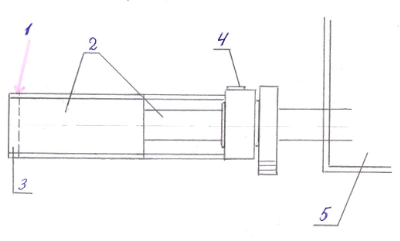 Место происшедшего несчастного случая (указано стрелкой).Подающая лента конвейера.Нижний ролик.Пульт управления с кнопкой аварийного отключения конвейера.Здание отдела по переработке шин.Схему составил:директор по производству ООО «Промтех» В.В. Серединин_______________________________________________(должность, место работы)  (подпись)  (инициалы и фамилия)18 февраля 2017 года